	2011年1月7日，日内瓦先生/女士，1	按照2010年6月1日电信标准化局105号通函，我谨在此通知您：参加第17研究组上次会议的成员国已于2010年12月17日举行的全体会议：1.1	批准了ITU-T四项新建议书草案案文。已批准的ITU-T新建议书的标题为：X.1032		电信网络安全系统的外部关系架构X.1209		网络安全信息共享和交流的能力及具体情形X.1243		反垃圾信息互动网关系统X.1245		基于IP的多媒体应用反垃圾信息框架1.2	未批准ITU-T X.673新建议书草案案文。未批准的ITU-T新建议书草案的标题为：X.673		信息技术 – 开放系统互连 – 对象标识符解析系统运行机构的程序注：有关ITU-T X.673建议书草案的工作已经中止。
ISO/IEC JTC 1/SC 6将继续工作，以制定出议项国际标准ISO/IEC 29168-2。2	可在ITU-T网站在线查到已提供的专利信息。3	预出版的建议书案文将很快在ITU-T网站上提供。4	国际电联将尽快出版这些建议书。顺致敬意！马尔科姆•琼森电信标准化局主任______________电信标准化局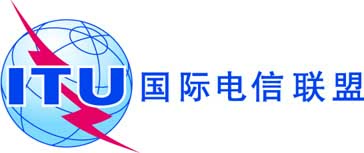 文号:电信标准化局第159号通函COM 17/MEU- 致国际电联各成员国主管部门；电话:
传真：电子
邮件：
+41 22 730 5866
+41 22 730 5853tsbsg17@itu.int 抄送：- 致ITU-T各部门成员；- 致ITU-T部门准成员；- 第17研究组主席和副主席；- 电信发展局主任；- 无线电通信局主任事由:批准ITU-T X.1032、X.1209、X.1243和X.1245新建议书
未批准ITU-T X.673新建议书草案